MODULO RICHIESTA ISCRIZIONE CORSOIO SOTTOSCRITTA/O______________________________________________ NATA/O A _______________________IL_________________________________RESIDENTE A__________________________________________________ PROV. ______________ VIA/PIAZZA__________________________________________________  N°_____________TELEFONO_____________________  E-MAIL_____________________________________ ISCRITTO ALL’ORDINE DEI MEDICI VETERINARI DELLA PROVINCIA DI _________________________________________________ N°__________CHIEDO DI ISCRIVERMI AL CORSO DI MEDICINA D’URGENZA “ Sarà capitato anche a te! Impariamo a gestire le urgenze più comuni senza stress ”   DEL  4/5 MAGGIO 2024  CHE SI TERRA’ PRESSO LA CLINICA VETERINARIA SAN MINIANIMAL VIA DI PRUNETA 1, 56028  - PONTE A EGOLA (PISA)  DATI PER LA FATTURAZIONECODICE FISCALE O PARTITA IVA______________________________________________________________________INTESTARE LA FATTURA A  __________________________________________________________________________CODICE UNIVOCO   ________________________________________________________________________________PER IL PAGAMENTO EFFETTUERETE  BONIFICO BANCARIO. L’AMMINISTRAZIONE VI CONTATTERA’ PER L’INVIO DEI DATI PER IL PAGAMENTO COME SEI VENUTO A CONOSCENZA DEL CORSO? ________________________________________________________AI SENSI DELL’ART. 13 DEL D.LGS N° 196/03,  SI INFORMA CHE LA CLINICA VETERINARIA SAN MINIANIMAL, QUALE TITOLARE DEL TRATTAMENTO, ACQUISICE  I DATI PER GLI SCOPI SCIENTIFICI E DI FORMAZIONE PERMANENTE INDICATI NELLO STATUTO. I DATI VENGONO RACCOLTI E TRATTATI PER LE SUDDETTE FINALITA’, INDAGINI STATISTICHE , INVIO DI INFORMAZIONI RELATIVE A SUCCESSIVI EVENTI.INVIARE IL MODULO COMPILATO E FIRMATO E L’ATTESTAZIONE DI PAGAMENTO  A iscrizionisanminianimal@gmail.com       ACCONSENTO                                                                                                   NON ACCONSENTO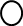 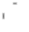 ACCONSENTO IN DATA_______________________                                        FIRMA___________________________________